第八届计算机与通信系统国际会议 (中文注册表)
考虑新冠病毒2次感染的风险，本次会议支持线上和线下报告，相关与会人员可根据实际情况进行选择作者基本信息填写（请用英文填写）注册费用明细发票信息（请用中文填写）付款方式（选择其中1种方式付款）温馨提示：如果以上支付方式均未付款成功，请您及时联系我们。付款后，请将所有需要的注册资料发到会议邮箱icccs_contact@vip.163.com, 会议负责人将在1-3个工作日确认您的注册，如果在3个工作日内没有收到反馈，请您再次通过电子邮件或电话直接联系我们。只有收到会议邮箱的确认邮件之后，您的注册才算完成。如需更多信息，请浏览本网站：http://www.icccs.org/.关于取消政策：每个参会者都必须先完成注册，然后参加会议。如果注册人由于某种原因不能参加会议，则可以通过其他共同作者或同一机构/组织的代表来代替参会。个人原因：如果由于“个人原因”导致无法参加会议的情况，例如交通出行，签证问题，健康问题，财务问题等，ICCCS2023无法退款或支付任何补偿。不可抗力：如果由于“不可抗力”的情况而阻止或影响了会议的进行，ICCCS2023不承担任何责任，退款或支付任何赔偿。构成“不可抗力”的情况包括我们无法预见或避免的任何事件，即使有充分的注意。此类情况包括火灾，洪水，爆炸，暴风雨或其他天气破坏，闯入，刑事破坏，骚乱或内乱，工业行为，自然或核灾难，火灾，不利的天气情况，战争或战争威胁，实际或威胁恐怖活动，流行病和我们无法控制的所有类似局势。会议日期和地点声明：组织者有权根据“不可抗力”的情况更改会议的日期和地点。关于其他原因的取消：需在2023年1月20日之前将书面的取消要求发送至ICCCS2023会议秘书，将产生100USD的银行服务费。 2023年1月20日之后2023年2月20日之前收到的取消，需要缴纳注册30％的手续费。 2023年2月20日之后2023年4月10日之前取消，需要50％的手续费。 2023年4月10日之后的取消将不予取消，注册费将不予退还。再次感谢您的支持！ICCCS2023组委会http://www.icccs.org/中国·广州第八届计算机与通信系统国际会议(ICCCS2023) 将于2023年4月21-24日在中国广州举行。大会组委会诚挚的邀请来自全球的作者，专家、学者注册参与本次大会！请填写如下注册表格以便完成注册。会议流程：文章接收—完成注册—等待反馈文章校稿—准备参会PPT—查看日程参会--检查出版论文集--会后签署线上版权—等待线上出版安全提醒：会议注册请通过会务组官方渠道，认准会议通知的官方邮箱和微信以及电话号码，避免上当受骗造成财产损失。如遇到非会务组主动要求您提供银行卡等信息的情况下，请及时咨询确认。如有问题，请微信咨询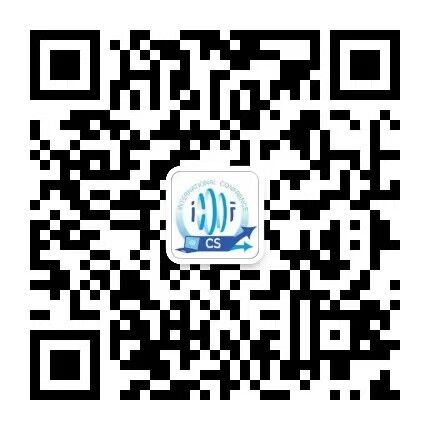 添加时请告知
ICCCS2023+文章ID注册截止日期：2023年4月7日资料提交邮箱：icccs_contact@vip.163.com需提交的资料：注册表（doc），论文终稿（doc & pdf），版权，汇款凭证，参会作者照片1张需提交的资料：注册表（doc），论文终稿（doc & pdf），版权，汇款凭证，参会作者照片1张参会类型选择（务必备注）：线上或者线下     请填写（      ）参会类型选择（务必备注）：线上或者线下     请填写（      ）参会报告作者信息参会报告作者信息参会报告作者信息参会报告作者信息参会报告作者信息参会报告作者信息姓名：学校或单位：学校或单位：学校或单位：学校或单位：学校或单位：头衔（教授/副教授/讲师/博士后/工程师/社会工作者/学生etc）：头衔（教授/副教授/讲师/博士后/工程师/社会工作者/学生etc）：头衔（教授/副教授/讲师/博士后/工程师/社会工作者/学生etc）：头衔（教授/副教授/讲师/博士后/工程师/社会工作者/学生etc）：头衔（教授/副教授/讲师/博士后/工程师/社会工作者/学生etc）：头衔（教授/副教授/讲师/博士后/工程师/社会工作者/学生etc）：电话：邮箱：邮箱：邮箱：备用邮箱：备用邮箱：研究领域：研究领域：研究领域：研究领域：研究领域：研究领域：注册作者信息
（若参会作者与注册作者为同一人，则可不填写以下信息）注册作者信息
（若参会作者与注册作者为同一人，则可不填写以下信息）注册作者信息
（若参会作者与注册作者为同一人，则可不填写以下信息）注册作者信息
（若参会作者与注册作者为同一人，则可不填写以下信息）注册作者信息
（若参会作者与注册作者为同一人，则可不填写以下信息）注册作者信息
（若参会作者与注册作者为同一人，则可不填写以下信息）姓名：学校或单位：学校或单位：学校或单位：学校或单位：学校或单位：头衔（教授/副教授/讲师/博士后/工程师/社会工作者/学生etc）：头衔（教授/副教授/讲师/博士后/工程师/社会工作者/学生etc）：头衔（教授/副教授/讲师/博士后/工程师/社会工作者/学生etc）：头衔（教授/副教授/讲师/博士后/工程师/社会工作者/学生etc）：头衔（教授/副教授/讲师/博士后/工程师/社会工作者/学生etc）：头衔（教授/副教授/讲师/博士后/工程师/社会工作者/学生etc）：电话：邮箱：邮箱：邮箱：邮箱：邮箱：研究领域：研究领域：研究领域：研究领域：研究领域：研究领域：注意：同一篇文章非报告作者参会，请注册为听众注意：同一篇文章非报告作者参会，请注册为听众注意：同一篇文章非报告作者参会，请注册为听众注意：同一篇文章非报告作者参会，请注册为听众注意：同一篇文章非报告作者参会，请注册为听众注意：同一篇文章非报告作者参会，请注册为听众邮寄通讯地址（请用中文填写）邮寄通讯地址（请用中文填写）邮寄通讯地址（请用中文填写）邮寄通讯地址（请用中文填写）邮寄通讯地址（请用中文填写）邮寄通讯地址（请用中文填写）1.如涉及邮寄，我们将根据此地址邮寄，请务必填写准确 2.如果由于您的地址不详造成邮寄无法到达以及无法及时到达，会务组不承担任何责任3. 若邮寄地址为学校地址，请按照以下表格填写详细信息，如只填写学校名字快递不能准确寄达1.如涉及邮寄，我们将根据此地址邮寄，请务必填写准确 2.如果由于您的地址不详造成邮寄无法到达以及无法及时到达，会务组不承担任何责任3. 若邮寄地址为学校地址，请按照以下表格填写详细信息，如只填写学校名字快递不能准确寄达1.如涉及邮寄，我们将根据此地址邮寄，请务必填写准确 2.如果由于您的地址不详造成邮寄无法到达以及无法及时到达，会务组不承担任何责任3. 若邮寄地址为学校地址，请按照以下表格填写详细信息，如只填写学校名字快递不能准确寄达1.如涉及邮寄，我们将根据此地址邮寄，请务必填写准确 2.如果由于您的地址不详造成邮寄无法到达以及无法及时到达，会务组不承担任何责任3. 若邮寄地址为学校地址，请按照以下表格填写详细信息，如只填写学校名字快递不能准确寄达1.如涉及邮寄，我们将根据此地址邮寄，请务必填写准确 2.如果由于您的地址不详造成邮寄无法到达以及无法及时到达，会务组不承担任何责任3. 若邮寄地址为学校地址，请按照以下表格填写详细信息，如只填写学校名字快递不能准确寄达1.如涉及邮寄，我们将根据此地址邮寄，请务必填写准确 2.如果由于您的地址不详造成邮寄无法到达以及无法及时到达，会务组不承担任何责任3. 若邮寄地址为学校地址，请按照以下表格填写详细信息，如只填写学校名字快递不能准确寄达联系电话：联系电话：联系电话：收件人:收件人:收件人:完整收件地址：完整收件地址：完整收件地址：完整收件地址：完整收件地址：完整收件地址：论文信息（请用英文填写）论文信息（请用英文填写）论文信息（请用英文填写）论文信息（请用英文填写）论文信息（请用英文填写）论文信息（请用英文填写）论文编号: 论文编号: 论文篇幅:论文篇幅:论文篇幅:超页篇幅 (6页以上为超页):论文题目:论文题目:论文题目:论文题目:论文题目:论文题目:论文作者 (按文章终稿顺序):论文作者 (按文章终稿顺序):论文作者 (按文章终稿顺序):论文作者 (按文章终稿顺序):论文作者 (按文章终稿顺序):论文作者 (按文章终稿顺序):论文摘要: 论文摘要: 论文摘要: 论文摘要: 论文摘要: 论文摘要: *请务必保证以上信息的正确性，尤其是文章题目必须与终稿一致，作者请一定按照正确顺序排列。以上信息将作为会务组检查终稿的依据。*请务必保证以上信息的正确性，尤其是文章题目必须与终稿一致，作者请一定按照正确顺序排列。以上信息将作为会务组检查终稿的依据。*请务必保证以上信息的正确性，尤其是文章题目必须与终稿一致，作者请一定按照正确顺序排列。以上信息将作为会务组检查终稿的依据。*请务必保证以上信息的正确性，尤其是文章题目必须与终稿一致，作者请一定按照正确顺序排列。以上信息将作为会务组检查终稿的依据。*请务必保证以上信息的正确性，尤其是文章题目必须与终稿一致，作者请一定按照正确顺序排列。以上信息将作为会务组检查终稿的依据。*请务必保证以上信息的正确性，尤其是文章题目必须与终稿一致，作者请一定按照正确顺序排列。以上信息将作为会务组检查终稿的依据。目录IEEE会员非学生作者学生作者注册金额填写Author(Publication & Presentation)
全文发表+参会520USD
3700RMB600USD
4200RMB550USD
3900RMBAuthor(Presentation Only)
只做报告不发表350USD
2500RMB400USD
2800RMB350USD
2500RMBAdditional Paper
同第一作者的额外文章350USD
2500RMB400USD
2800RMB400USD
2800RMBListeners
听众普通注册300USD
2150RMB350USD
2500RMB300USD
2150RMBListeners (Onsite Payment)
听众现场注册350USD
2500RMB380USD
2700RMB350USD
2500RMBAdditional Page(per page)
超页费（每页）＞ 6 pages60 USD
400RMB60 USD
400RMB60 USD
400RMBExtra Proceedings Copy(per copy)
额外论文集(每本)60 USD
400RMB60 USD
400RMB60 USD
400RMB1.用学生价，会员价注册，请在注册材料里提供相应证件证明。2.注册一个作者，论文至少4满页，超过6页需要支付相应超页费用。3.同一个第一作者的第二篇文章可享受额外文章价格优惠。4.陪同参会者可以注册成听众。5.只有收到icccs_contact@vip.163.com 的邮件回复确认后，注册才算成功。6.有任何疑问，请及时咨询icccs_contact@vip.163.com1.用学生价，会员价注册，请在注册材料里提供相应证件证明。2.注册一个作者，论文至少4满页，超过6页需要支付相应超页费用。3.同一个第一作者的第二篇文章可享受额外文章价格优惠。4.陪同参会者可以注册成听众。5.只有收到icccs_contact@vip.163.com 的邮件回复确认后，注册才算成功。6.有任何疑问，请及时咨询icccs_contact@vip.163.com1.用学生价，会员价注册，请在注册材料里提供相应证件证明。2.注册一个作者，论文至少4满页，超过6页需要支付相应超页费用。3.同一个第一作者的第二篇文章可享受额外文章价格优惠。4.陪同参会者可以注册成听众。5.只有收到icccs_contact@vip.163.com 的邮件回复确认后，注册才算成功。6.有任何疑问，请及时咨询icccs_contact@vip.163.com1.用学生价，会员价注册，请在注册材料里提供相应证件证明。2.注册一个作者，论文至少4满页，超过6页需要支付相应超页费用。3.同一个第一作者的第二篇文章可享受额外文章价格优惠。4.陪同参会者可以注册成听众。5.只有收到icccs_contact@vip.163.com 的邮件回复确认后，注册才算成功。6.有任何疑问，请及时咨询icccs_contact@vip.163.com1.用学生价，会员价注册，请在注册材料里提供相应证件证明。2.注册一个作者，论文至少4满页，超过6页需要支付相应超页费用。3.同一个第一作者的第二篇文章可享受额外文章价格优惠。4.陪同参会者可以注册成听众。5.只有收到icccs_contact@vip.163.com 的邮件回复确认后，注册才算成功。6.有任何疑问，请及时咨询icccs_contact@vip.163.com请注明开具增值税专用发票还是增值税普通发票或是增值税电子发票，三种类型的发票只能开具其中一种：普通发票(纸质机打发票)或电子发票（直接发送到邮箱同纸质机打发票同样效益），提供抬头和纳税人识别号或统一社会信用代码即可专用发票，请提供完整信息：抬头、纳税人识别号或统一社会信用代码，地址、电话、开户行、开户账号）。专用发票和普通发票会按照您此表给出的邮寄地址寄出，电子发票会直接发送至您提供的邮箱内。 发票内容不开“版面费”，统一开具会议注册费，如有特殊要求请微信咨询。请务必保证您的开票信息准确无误，发票一旦开具出，则不能重开。如不太清楚开票信息，请提前咨询您单位的财务部门。如贵单位接受电子发票，建议开具电子发表更加安全并且能尽快收到发票请注明开具增值税专用发票还是增值税普通发票或是增值税电子发票，三种类型的发票只能开具其中一种：普通发票(纸质机打发票)或电子发票（直接发送到邮箱同纸质机打发票同样效益），提供抬头和纳税人识别号或统一社会信用代码即可专用发票，请提供完整信息：抬头、纳税人识别号或统一社会信用代码，地址、电话、开户行、开户账号）。专用发票和普通发票会按照您此表给出的邮寄地址寄出，电子发票会直接发送至您提供的邮箱内。 发票内容不开“版面费”，统一开具会议注册费，如有特殊要求请微信咨询。请务必保证您的开票信息准确无误，发票一旦开具出，则不能重开。如不太清楚开票信息，请提前咨询您单位的财务部门。如贵单位接受电子发票，建议开具电子发表更加安全并且能尽快收到发票发票类型（请选择）：（专票，普票，电子票，三选一）发票说明如上，请确认明白后再填写。发票类型（请选择）：（专票，普票，电子票，三选一）发票说明如上，请确认明白后再填写。抬头：纳税人识别号或统一社会信用代码：地址：电话：开户银行：开户账号：发票金额：发票内容（统一）：会议注册费电子票发送邮箱（仅开电子发票进行填写）：电子票发送邮箱（仅开电子发票进行填写）：饮食要求：有□ (若有特殊饮食习惯请注明：         )  无 □饮食要求：有□ (若有特殊饮食习惯请注明：         )  无 □您是如何得知ICCCS2023：您是如何得知ICCCS2023：您愿意加入ICCCS审稿委员会吗：有□      否 □您愿意加入ICCCS审稿委员会吗：有□      否 □您愿意推荐其他人加入ICCCS审稿委员会吗：（请您提供被推荐人的姓名，单位，职称以及邮箱即可）您愿意推荐其他人加入ICCCS审稿委员会吗：（请您提供被推荐人的姓名，单位，职称以及邮箱即可）付款方式一(银行转账—转账手续费自理)本次会议委托以下单位收款，开具可报销的正式发票。银行转账:手续费自理 （注意，以下账户只接受人民币，不接受美金或其他货币，）付款方式一(银行转账—转账手续费自理)本次会议委托以下单位收款，开具可报销的正式发票。银行转账:手续费自理 （注意，以下账户只接受人民币，不接受美金或其他货币，）付款方式一(银行转账—转账手续费自理)本次会议委托以下单位收款，开具可报销的正式发票。银行转账:手续费自理 （注意，以下账户只接受人民币，不接受美金或其他货币，）银行汇款与转账开户行：中国银行成都市成飞支行账户名：成都亚昂教育咨询有限公司卡号：129316274369完成汇款后请在银行汇款回执单上写上 ICCCS2023+您的论文ID，再扫描或拍照开户行：中国银行成都市成飞支行账户名：成都亚昂教育咨询有限公司卡号：129316274369完成汇款后请在银行汇款回执单上写上 ICCCS2023+您的论文ID，再扫描或拍照付款方式二 (信用卡付款—不产生手续费)付款时请直接选CNY可支持微信、支付宝、银联付款。美金支付，请使用visa或master card信用卡完成付款之后，请将付款邮箱及订单号填在以下表格便于会务组确认。付款方式二 (信用卡付款—不产生手续费)付款时请直接选CNY可支持微信、支付宝、银联付款。美金支付，请使用visa或master card信用卡完成付款之后，请将付款邮箱及订单号填在以下表格便于会务组确认。付款方式二 (信用卡付款—不产生手续费)付款时请直接选CNY可支持微信、支付宝、银联付款。美金支付，请使用visa或master card信用卡完成付款之后，请将付款邮箱及订单号填在以下表格便于会务组确认。付款链接：http://confsys.iconf.org/online-payment/18162 （美金人民币均可支付）http://confsys.iconf.org/online-payment/18162 （美金人民币均可支付）付款邮箱:付款邮箱:订单号Order Number:付款方式三 (PayPal付款—30美金手续费自理)PayPal账号: pay@academic.net手续费需加到注册费一起支付以便第三方银行扣除，完成付款之后，请将付款邮箱(或者您的PayPal账号)及订单号，汇款日期，汇款金额填在以下表格付款方式三 (PayPal付款—30美金手续费自理)PayPal账号: pay@academic.net手续费需加到注册费一起支付以便第三方银行扣除，完成付款之后，请将付款邮箱(或者您的PayPal账号)及订单号，汇款日期，汇款金额填在以下表格付款方式三 (PayPal付款—30美金手续费自理)PayPal账号: pay@academic.net手续费需加到注册费一起支付以便第三方银行扣除，完成付款之后，请将付款邮箱(或者您的PayPal账号)及订单号，汇款日期，汇款金额填在以下表格付款邮箱(PayPal账号)：付款邮箱(PayPal账号)：订单号：汇款日期：汇款日期：汇款金额：